     Quelques propriétés de l’air         I-Compression et expansion de l’air1)- Expérience : 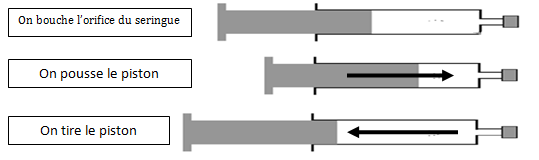 2)- observation :
Quand le volume d’air diminue, sa pression augmente : L’air est compressible.
Quand le volume d’air augmente, sa pression diminue : L’air est expansible.3)-Conclusion :L’air n’a pas de volume propre comme tous les gaz. Il est compressible et expansible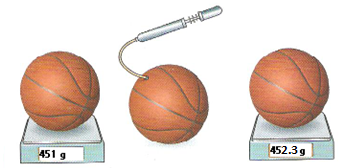 Exercice d’application 1II - Masse de l’air 1)- Expérience :3)-Conclusion :L’air a une masse 
Dans les conditions habituelles , 1 L d’air a une masse de 1,3 g.Exercice d’application 2III – Composition de l’air1)-Expérience:On pose sur une bougie allumée dans un récipient pleine d’eau colorée une éprouvette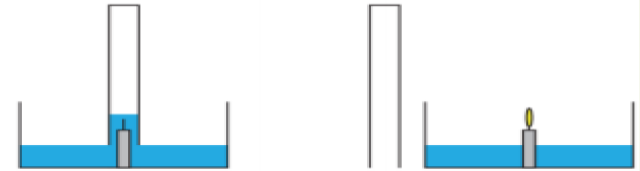 2)- observation :L’eau monte dans l’éprouvette de 1/5 : manque d’un gazLa bougie s’éteint : pas d’oxygène3)-conclusion :L’air est un mélange des gaz, mais les principaux constituants sont :le dioxygène (21%)le diazote (78%)Exercice d’application 3